BUCS Triathlon 2023-24 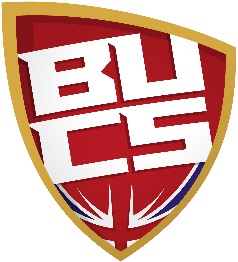 Bid QuestionnaireThis questionnaire is to be completed by an Event Organiser or venue applying to host the BUCS Standard Distance Triathlon during the academic years 2023-24.Applicants should complete all sections and provide as much information as possible. It is expected potential host venues will have varying facilities and resources at their disposal. These should be detailed within the respective sections of this questionnaire. Additional documents may be included as attachments for supporting evidence. The most suitable Event Organiser or venue will be awarded the staging of the BUCS Standard Distance Triathlon Championships for the 2023-24 season. If necessary BUCS will conduct a site visit prior to the awarding or staging of the event.The following information details the criteria BUCS will use in evaluating bids.Facilities; confidence all technical specifications detailed in this bid questionnaire can be met and delivered on time and in a professional manner.Finance; preference is given to the host/event organiser who is able to show the event is financial sustainable. As well as considering appropriate entry fee prices for competitors. Hosting the event has the potential to bring large numbers of competitors and spectators to your venue(s) and therefore income generation plans should be documented.Location; including the proximity of the nearest town or city, accessible main roads and parking, and requirement for a range of accommodation options.Marketing and publicity; how the event would be marketed to maximise exposure for the sport including attraction of local and national spectators and press. Thank you for applying to host the BUCS Standard Distance Triathlon on behalf of the Event Management Group we look forward to receiving your completed bid questionnaire. Completed bid questionnaires are to be returned electronically (PDF is preferred) to chris.lamb@bucs.org.uk by 17:00 on Thursday 31st August 2023. Please ensure you submit all supporting documents such as Risk Assessments, Insurance, Safety Documentation and Medical Plans.Commercial and media rightsCommercial and media rights are defined as the advertising, broadcast, sponsorship and merchandising rights associated with BUCS and the event. BUCS reserve the right to host commercial activity of any of its partners or sponsors for the duration of the BUCS event held at the venue within an agreed area (this will be discussed with the venue prior to the start date). Event Organisers and venues are required to gain approval from BUCS for any commercial and media rights prior to the event. Applicants are requested to detail to BUCS any local restrictions which may apply to advertising and broadcast in and around the venue.BUCS has the final approval on all aspects of the presentation of the event. All naming, promotional and advertising opportunities are retained by BUCS. The host venue shall incorporate BUCS sponsors in all material where requested by BUCS. All promotional material produced by the host venue must contain the BUCS logo in its original format.The commercial and media rights described above are subject to agreements by BUCS with relevant commercial and media partners. The rights detailed may change. Changes will be communicated fully to prospective host venue(s) prior to awarding the event. For more detailed information please contact BUCS.1.0 Event Organisers DetailsYou are required to provide the name and contact details of a Venue Liaison who will be the main point of contact for BUCS. This person will be responsible for; all venue communication, sending of information and adhering to deadlines.1.0 Event Organisers DetailsYou are required to provide the name and contact details of a Venue Liaison who will be the main point of contact for BUCS. This person will be responsible for; all venue communication, sending of information and adhering to deadlines.Organisation making applicationName of Event Organiser Job titleMobile phone numberE-mail addressOrganisation addressOther contact information (if necessary)Website2.0 Event Details2.0 Event DetailsWill this event form the part of an already scheduled event or be a standalone event for BUCS competitors?Please highlight:Scheduled eventStandalone BUCS event2.1 Event Name2.2 Venue/Location2.3 Event Date2.4 Alternative Date2.5 Normal Field Size2.6 Entry Fee2.7 Event Schedule Please provide in the form of an attached document. Please detail whether the BUCS Champs will have their own race, or own wave.2.8 Course DescriptionIncluding: open water swim course, road surface details, open or closed roads. Please provide as many details as possible.2.9 Swim SafetyPlease detail swim safety details here to include expected water temperatures and water quality results from previous events 2.10 Medical Cover ProvidedPlease detail medical cover, and attach additional documents if required2.11 Risk AssessmentPlease attach a copy of your risk assessment2.12 InsurancePlease attach a copy of your Public Liability Insurance 2.13 Safety DocumentPlease attach any additional Safety Documentation Eg. Emergency Action Plan, Road Traffic Management2.14 Timing Provider2.15 LicensingIs your event a British Triathlon permitted event:                               Yes / No3.0 Venue ServicesThe following areas are essential to the competition elements of the event.3.0 Venue ServicesThe following areas are essential to the competition elements of the event.3.0 Venue ServicesThe following areas are essential to the competition elements of the event.3.0 Venue ServicesThe following areas are essential to the competition elements of the event.3.0 Venue ServicesThe following areas are essential to the competition elements of the event.3.0 Venue ServicesThe following areas are essential to the competition elements of the event.AreaSpecification requiredCan provide?
(yes / no)Provision / descriptionResponsibility to organiseResponsibility
to finance3.1 Changing RoomsMen’s and women’s, with hot showers. Any Gender Neutral provisions.HostHost3.2 ToiletsFor competitors & spectatorsHostHost3.3 CateringFacilities must be available at the venue to purchase hot and cold food for competitors & spectators.Halal/Vegetarian/Vegan/Gluten Free options available?HostCompetitors3.4 Drinking WaterAccess to drinking water for competitors HostHost3.5 Car ParkingFor competitors, including coach drop off HostHost3.6 Accessible siteVenue fully accessible for spectators and competitors Host Host3.7 Space for universities to put up their gazebosGrassed or concrete area for universities to safely erect gazebosHostHost4.0 Venue: Event Requirements and Equipment4.0 Venue: Event Requirements and Equipment4.0 Venue: Event Requirements and Equipment4.0 Venue: Event Requirements and Equipment4.0 Venue: Event Requirements and Equipment4.0 Venue: Event Requirements and EquipmentAreaSpecification requiredCan provide?
(yes / no)Provision / descriptionResponsibility to organiseResponsibility to finance4.1 Swim1500m Open Water Swim course – with the capacity to host the number of participants outlined on the Bid Information  HostHost4.2 CycleAccurately measured closed road route of 40kmHostHost4.3 RunAccurately measured route of 10kmHostHost4.4 Transition AreaBike racks for 300 competitors, boxes for equipment HostHost4.5 FinishHard barriered finish straightHostHost4.6 Timing SystemChip timing & use of a recognised timing systemHostHost4.7 SignageWayfinding from car park to event registration and clear and consistent signage around cycle and run routesHostHost4.8 Venue DressingSpace for installing BUCS branding HostHost5.0 Personnel (staff and volunteers)5.0 Personnel (staff and volunteers)5.0 Personnel (staff and volunteers)5.0 Personnel (staff and volunteers)5.0 Personnel (staff and volunteers)5.0 Personnel (staff and volunteers)AreaSpecification requiredCan provide?
(yes / no)Provision / descriptionResponsibility to organiseResponsibility to finance5.1 Event LeadMain point of contact from host company. Will liaise with BUCS Event Lead in regards to entries, results etc.HostHost5.2 MarshallsMarshalls provided at all key points of the cycle and run routeHostHost5.3 Medical PersonnelQualified first aiders on site, paramedics? HostHost6.0 Accommodation6.0 Accommodation6.0 Accommodation6.0 Accommodation6.0 Accommodation6.0 AccommodationAreaSpecification requiredCan provide?
(yes / no)Provision / descriptionResponsibility to organiseResponsibility to finance6.1 Competitor accommodationRecommendation of a range of accommodation options for travelling competitors. Booking discounts available.HostCompetitors7.0 Presentations7.0 Presentations7.0 Presentations7.0 Presentations7.0 Presentations7.0 PresentationsAreaSpecification requiredCan provide?
(yes / no)Provision / descriptionResponsibility to organiseResponsibility to finance7.1 Staging areaAccessible staging area for presentation of medallists [for up to 9 competitors].Accessible to para-athletes.HostHost7.2 Public address systemSpeakers and microphone available for announcement of medallists to spectators.HostHost7.3 Participation MedalsProvide finisher medals for all competitors who complete the raceHostHost8.0 Health and safetyPlease attach additional documentation to support this section8.0 Health and safetyPlease attach additional documentation to support this section8.0 Health and safetyPlease attach additional documentation to support this section8.0 Health and safetyPlease attach additional documentation to support this section8.0 Health and safetyPlease attach additional documentation to support this section8.0 Health and safetyPlease attach additional documentation to support this sectionAreaSpecification requiredAble to provide
(yes / no)Provision / descriptionResponsibility to organiseResponsibility to finance8.1 ContingencyContingency plans for poor weather conditions.HostHost8.2 EvacuationEvacuation plans in the case of an emergency.HostHost8.3 DocumentsRisk assessment(s) and safety procedures for venue based activities.HostHost8.4 Other eventsDetails of other events which may impact on availability of personnel and spectators.HostN/A9.0 Additional informationPlease provide details of any additional information to support your application, either detailed here or in the form of an attached document.Previous experience of organising or hosting similar events for British Triathlon or BUCSExperience of integrating para triathletes into eventsSpecial skills, qualities and services you can bring to the eventAdded benefits to BUCS, our volunteers and staff, and our member institutionsEnhancements to the competitor and spectator experienceAny provisions to improve sustainability10.0 FinanceThe host venue or event organiser will be financially responsible for the provision of all the areas listed in the bid questionnaire however to show the event is financially sustainable please provide an indicative event budget.Event Budget10.0 FinanceThe host venue or event organiser will be financially responsible for the provision of all the areas listed in the bid questionnaire however to show the event is financially sustainable please provide an indicative event budget.Event BudgetVenue Hire£Kit & Equipment Hire/Purchase£Officials & Volunteers Expenses£Staff Expenses£Medical & Safety Cover £Security£Total£Provide the entry cost for the eventNB. BUCS takes 12.5% of entries to cover administrative costs of the programme, so please factor this into your entry price£Income generated (consider all areas of income) Income generated (consider all areas of income) 